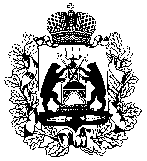 Российская ФедерацияНовгородская областьТЕРРИТОРИАЛЬНАЯ ИЗБИРАТЕЛЬНАЯ КОМИССИЯВАЛДАЙСКОГО РАЙОНАПОСТАНОВЛЕНИЕО времени предоставления помещений для проведения с избирателями  встреч, публичных мероприятий зарегистрированных кандидатов, их доверенных лиц, представителей избирательных объединений, зарегистрировавших списки кандидатов при проведении выборов депутатов Государственной Думы Федерального Собрания Российской Федерации восьмого созыва,и выборов депутатов Новгородской областной Думы седьмого созываВ соответствии со статьями 28,67 Федерального закона от 22 февраля 2014 года № 20-ФЗ «О выборах депутатов Государственной Думы Федерального Собрания Российской Федерации»,  частью 2 статьи 14, статей 48 областного закона от 02.07.2007 № 122-ОЗ «О выборах депутатов Новгородской областной Думы» и на основании постановления Избирательной комиссии Новгородской области № 150/6-6 от 30.07.2021 «Об условиях предоставления помещений для встреч с избирателями зарегистрированным кандидатам, представителям политических партий, зарегистрировавших федеральные списки кандидатов при проведении выборов депутатов Государственной Думы Федерального Собрания Российской Федерации восьмого созыва, зарегистрированным кандидатам, представителям избирательных объединений, зарегистрировавших списки кандидатов при проведении выборов депутатов Новгородской областной Думы седьмого созыва», Территориальная избирательная комиссия Валдайского районаПОСТАНОВЛЯЕТ:Установить время предоставления помещений, пригодных для проведения публичных мероприятий, проводимых в форме собраний, и находящихся в государственной или муниципальной собственности, для встреч зарегистрированных кандидатов, их доверенных лиц, представителей политических партий с избирателями при проведении выборов депутатов Государственной Думы Федерального Собрания Российской Федерации восьмого созыва и выборов депутатов Новгородской областной Думы седьмого созыва - 2 часа (в период с 08.00 до 20.00) в рабочие и выходные дниПредседатель Территориальнойизбирательной комиссииВалдайского района                                                             О.Я.РудинаСекретарь Территориальнойизбирательной комиссииВалдайского района                                                             Е.В.Емельяноваот «05 » августа  2021 г.№ 11/5-4г.Валдай